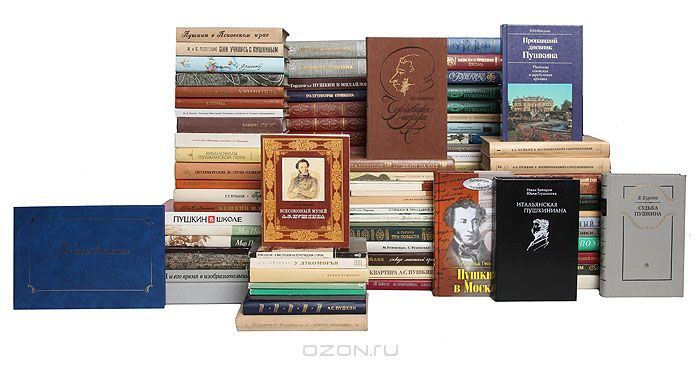 Пушкиниана СодержаниеАбрамович С. Л. Пушкин в 1833 ду. ХроникаАбрамович С. Л. Пушкин в 1833 ду. ХроникаАбрамович С. Л. Пушкин в 1833 ду. ХроникаАбрамович С. Л. Пушкин в 1833 ду. ХроникаАбрамович С. Л. Пушкин в 1836 году (предыстория последней дуэли)Абрамович С. Л. Пушкин в 1836 году (предыстория последней дуэли)Абрамович С. Л. Пушкин в 1836 году (предыстория последней дуэли)Абрамович С. Л. Пушкин в 1836 году (предыстория последней дуэли)Агеева Л., Лавров В. ХранительАгеева Л., Лавров В. ХранительАгеева Л., Лавров В. ХранительАгеева Л., Лавров В. ХранительАлексеев М. Пушкин: Сравнительно-исторические исследованияАлексеев М. Пушкин: Сравнительно-исторические исследованияАлексеев М. Пушкин: Сравнительно-исторические исследованияАлексеев М. Пушкин: Сравнительно-исторические исследованияАлянский Ю. В мастерской на Петроградской сторонеАлянский Ю. В мастерской на Петроградской сторонеАлянский Ю. В мастерской на Петроградской сторонеАлянский Ю. В мастерской на Петроградской сторонеБалог Г., Мухина А. А. С. Пушкин и его время в изобразительном искусстве первой половины 19 векаБалог Г., Мухина А. А. С. Пушкин и его время в изобразительном искусстве первой половины 19 векаБалог Г., Мухина А. А. С. Пушкин и его время в изобразительном искусстве первой половины 19 векаБалог Г., Мухина А. А. С. Пушкин и его время в изобразительном искусстве первой половины 19 векаБартенев П. И. О ПушкинеБартенев П. И. О ПушкинеБартенев П. И. О ПушкинеБартенев П. И. О ПушкинеБасина М. Город ПоэтаБасина М. Город ПоэтаБасина М. Город ПоэтаБасина М. Город ПоэтаБасина М. На берегах НевыБасина М. На берегах НевыБасина М. На берегах НевыБасина М. На берегах НевыБасина М. Литейный, 36Басина М. Литейный, 36Басина М. Литейный, 36Басина М. Литейный, 36Баскаков В. Пушкинский ДомБаскаков В. Пушкинский ДомБаскаков В. Пушкинский ДомБаскаков В. Пушкинский ДомБеляев М. Д. Наталья Николаевна Пушкина в портретах и отзывах современниковБеляев М. Д. Наталья Николаевна Пушкина в портретах и отзывах современниковБеляев М. Д. Наталья Николаевна Пушкина в портретах и отзывах современниковБеляев М. Д. Наталья Николаевна Пушкина в портретах и отзывах современниковБонди С. Черновики ПушкинаБонди С. Черновики ПушкинаБонди С. Черновики ПушкинаБонди С. Черновики ПушкинаБочаров И., Глушакова Ю. Итальянская пушкинианаБочаров И., Глушакова Ю. Итальянская пушкинианаБочаров И., Глушакова Ю. Итальянская пушкинианаБочаров И., Глушакова Ю. Итальянская пушкинианаБунатян Г. Город музБунатян Г. Город музБунатян Г. Город музБунатян Г. Город музБурсов Б. Судьба ПушкинаБурсов Б. Судьба ПушкинаБурсов Б. Судьба ПушкинаБурсов Б. Судьба ПушкинаБэлза И. Пушкин и Мицкевич. В истории музыкальной культуры.Бэлза И. Пушкин и Мицкевич. В истории музыкальной культуры.Бэлза И. Пушкин и Мицкевич. В истории музыкальной культуры.Бэлза И. Пушкин и Мицкевич. В истории музыкальной культуры.Вацуро В. Э. С. Д. П. Из истории литературного быта пушкинской порыВацуро В. Э. С. Д. П. Из истории литературного быта пушкинской порыВацуро В. Э. С. Д. П. Из истории литературного быта пушкинской порыВацуро В. Э. С. Д. П. Из истории литературного быта пушкинской порыВеличко М. Поэтом воспетыеВеличко М. Поэтом воспетыеВеличко М. Поэтом воспетыеВеличко М. Поэтом воспетыеВересаев В. Пушкин в жизниВересаев В. Пушкин в жизниВересаев В. Пушкин в жизниВересаев В. Пушкин в жизниВересаев В. Спутники Пушкина (комплект из 2 книг)Вересаев В. Спутники Пушкина (комплект из 2 книг)Вересаев В. Спутники Пушкина (комплект из 2 книг)Вересаев В. Спутники Пушкина (комплект из 2 книг)Галушко Т. Раевские мои...Галушко Т. Раевские мои...Галушко Т. Раевские мои...Галушко Т. Раевские мои...Гдалин А. Памятники А. С. Пушкину. История. Описание. БиблиографияГдалин А. Памятники А. С. Пушкину. История. Описание. БиблиографияГдалин А. Памятники А. С. Пушкину. История. Описание. БиблиографияГдалин А. Памятники А. С. Пушкину. История. Описание. БиблиографияГейченко С. С. У ЛукоморьяГейченко С. С. У ЛукоморьяГейченко С. С. У ЛукоморьяГейченко С. С. У ЛукоморьяГессен А. Набережная Мойки, 12Гессен А. Набережная Мойки, 12Гессен А. Набережная Мойки, 12Гессен А. Набережная Мойки, 12Гессен А. Пушкин в МосквеГессен А. Пушкин в МосквеГессен А. Пушкин в МосквеГессен А. Пушкин в МосквеГлинка В. Пушкин и военная галерея Зимнего ДворцаГлинка В. Пушкин и военная галерея Зимнего ДворцаГлинка В. Пушкин и военная галерея Зимнего ДворцаГлинка В. Пушкин и военная галерея Зимнего ДворцаГоллер Н. Музей-квартира А. С. ПушкинаГоллер Н. Музей-квартира А. С. ПушкинаГоллер Н. Музей-квартира А. С. ПушкинаГоллер Н. Музей-квартира А. С. ПушкинаГордин А. Пушкин в Псковском краеГордин А. Пушкин в Псковском краеГордин А. Пушкин в Псковском краеГордин А. Пушкин в Псковском краеГордин А. М. Пушкин в МихайловскомГордин А. М. Пушкин в МихайловскомГордин А. М. Пушкин в МихайловскомГордин А. М. Пушкин в МихайловскомГордин А. М. Пушкинский ПетербургГордин А. М. Пушкинский ПетербургГордин А. М. Пушкинский ПетербургГордин А. М. Пушкинский ПетербургГордин А., Гордин М. Путешествие в пушкинский петербургГордин А., Гордин М. Путешествие в пушкинский петербургГордин А., Гордин М. Путешествие в пушкинский петербургГордин А., Гордин М. Путешествие в пушкинский петербургГордин Я. Три повестиГордин Я. Три повестиГордин Я. Три повестиГордин Я. Три повестиГрановская Н. И. Всесоюзный музей А. С. ПушкинаГрановская Н. И. Всесоюзный музей А. С. ПушкинаГрановская Н. И. Всесоюзный музей А. С. ПушкинаГрановская Н. И. Всесоюзный музей А. С. ПушкинаГринлиф М. Пушкин и романтическая модаГринлиф М. Пушкин и романтическая модаГринлиф М. Пушкин и романтическая модаГринлиф М. Пушкин и романтическая модаГроссман Л. Записки д'Аршиака. Петербургская хроникаГроссман Л. Записки д'Аршиака. Петербургская хроникаГроссман Л. Записки д'Аршиака. Петербургская хроникаГроссман Л. Записки д'Аршиака. Петербургская хроникаГроссман Л. Пушкин в театральных креслах. Картины русской сцены 1817 -1820 годовГроссман Л. Пушкин в театральных креслах. Картины русской сцены 1817 -1820 годовГроссман Л. Пушкин в театральных креслах. Картины русской сцены 1817 -1820 годовГроссман Л. Пушкин в театральных креслах. Картины русской сцены 1817 -1820 годовГубер П. Дон-Жуанский список ПушкинаГубер П. Дон-Жуанский список ПушкинаГубер П. Дон-Жуанский список ПушкинаГубер П. Дон-Жуанский список ПушкинаДвойченко-Маркова Е. М. Пушкин в Молдавии и ВалахииДвойченко-Маркова Е. М. Пушкин в Молдавии и ВалахииДвойченко-Маркова Е. М. Пушкин в Молдавии и ВалахииДвойченко-Маркова Е. М. Пушкин в Молдавии и ВалахииДенисенко С. В., Фомичев С. А. Пушкин рисует. Графика ПушкинаДенисенко С. В., Фомичев С. А. Пушкин рисует. Графика ПушкинаДенисенко С. В., Фомичев С. А. Пушкин рисует. Графика ПушкинаДенисенко С. В., Фомичев С. А. Пушкин рисует. Графика ПушкинаЗажурило В. К., Кузьмина Л. И., Назарова Г. И. Люблю тебя, Петра творенье. Пушкинские места ЛенинградаЗажурило В. К., Кузьмина Л. И., Назарова Г. И. Люблю тебя, Петра творенье. Пушкинские места ЛенинградаЗажурило В. К., Кузьмина Л. И., Назарова Г. И. Люблю тебя, Петра творенье. Пушкинские места ЛенинградаЗажурило В. К., Кузьмина Л. И., Назарова Г. И. Люблю тебя, Петра творенье. Пушкинские места ЛенинградаЗильберштейн И. С. Парижские находки. Эпоха ПушкинаЗильберштейн И. С. Парижские находки. Эпоха ПушкинаЗильберштейн И. С. Парижские находки. Эпоха ПушкинаЗильберштейн И. С. Парижские находки. Эпоха ПушкинаЗолотова Н. Н. Встреча с ПушкинымЗолотова Н. Н. Встреча с ПушкинымЗолотова Н. Н. Встреча с ПушкинымЗолотова Н. Н. Встреча с ПушкинымИезуитова Р. В., Левкович Я. Л. Пушкин в ПетербургеИезуитова Р. В., Левкович Я. Л. Пушкин в ПетербургеИезуитова Р. В., Левкович Я. Л. Пушкин в ПетербургеИезуитова Р. В., Левкович Я. Л. Пушкин в ПетербургеКарцелли Л. Мир Пушкина в его рисункахКарцелли Л. Мир Пушкина в его рисункахКарцелли Л. Мир Пушкина в его рисункахКарцелли Л. Мир Пушкина в его рисункахКишкин Л. С. Чехословацкие находкиКишкин Л. С. Чехословацкие находкиКишкин Л. С. Чехословацкие находкиКишкин Л. С. Чехословацкие находкиКунин В. В. Библиофилы Пушкинской порыКунин В. В. Библиофилы Пушкинской порыКунин В. В. Библиофилы Пушкинской порыКунин В. В. Библиофилы Пушкинской порыЛевина Ю., Петренко Г. Обитель Дальняя трудовЛевина Ю., Петренко Г. Обитель Дальняя трудовЛевина Ю., Петренко Г. Обитель Дальняя трудовЛевина Ю., Петренко Г. Обитель Дальняя трудовЛевкович Я. Л. Автобиографическая проза и письма ПушкинаЛевкович Я. Л. Автобиографическая проза и письма ПушкинаЛевкович Я. Л. Автобиографическая проза и письма ПушкинаЛевкович Я. Л. Автобиографическая проза и письма ПушкинаЛитвиненко Н. Пушкин и театрЛитвиненко Н. Пушкин и театрЛитвиненко Н. Пушкин и театрЛитвиненко Н. Пушкин и театрЛотман Ю. М. В школе поэтического слова. Пушкин. Лермонтов. ГогольЛотман Ю. М. В школе поэтического слова. Пушкин. Лермонтов. ГогольЛотман Ю. М. В школе поэтического слова. Пушкин. Лермонтов. ГогольЛотман Ю. М. В школе поэтического слова. Пушкин. Лермонтов. ГогольМаймин Е. А. Пушкин. Жизнь и творчествоМаймин Е. А. Пушкин. Жизнь и творчествоМаймин Е. А. Пушкин. Жизнь и творчествоМаймин Е. А. Пушкин. Жизнь и творчествоМейлах Б. С. ...сквозь магический кристалл...Мейлах Б. С. ...сквозь магический кристалл...Мейлах Б. С. ...сквозь магический кристалл...Мейлах Б. С. ...сквозь магический кристалл...Новиков И. А. Пушкин на югеНовиков И. А. Пушкин на югеНовиков И. А. Пушкин на югеНовиков И. А. Пушкин на югеОбодовская И., Дементьев М. Пушкин в ЯропольцеОбодовская И., Дементьев М. Пушкин в ЯропольцеОбодовская И., Дементьев М. Пушкин в ЯропольцеОбодовская И., Дементьев М. Пушкин в ЯропольцеОбодовская И., Дементьев М. Вокруг ПушкинаОбодовская И., Дементьев М. Вокруг ПушкинаОбодовская И., Дементьев М. Вокруг ПушкинаОбодовская И., Дементьев М. Вокруг ПушкинаПушкин А. С. Собрание сочинений (комплект из 10 книг)Пушкин А. С. Собрание сочинений (комплект из 10 книг)Пушкин А. С. Собрание сочинений (комплект из 10 книг)Пушкин А. С. Собрание сочинений (комплект из 10 книг)Пушкин А. С. Письма к женеПушкин А. С. Письма к женеПушкин А. С. Письма к женеПушкин А. С. Письма к женеПушкин А. С. Стихи, написанные в МихайловскомПушкин А. С. Стихи, написанные в МихайловскомПушкин А. С. Стихи, написанные в МихайловскомПушкин А. С. Стихи, написанные в МихайловскомПущин И. И. Записки о Пушкине. ПисьмаПущин И. И. Записки о Пушкине. ПисьмаПущин И. И. Записки о Пушкине. ПисьмаПущин И. И. Записки о Пушкине. ПисьмаПьянов А. Мои Осенние досугиПьянов А. Мои Осенние досугиПьянов А. Мои Осенние досугиПьянов А. Мои Осенние досугиРаевский Н. ИзбранноеРаевский Н. ИзбранноеРаевский Н. ИзбранноеРаевский Н. ИзбранноеРуденская М., Руденская С. Они учились с ПушкинымРуденская М., Руденская С. Они учились с ПушкинымРуденская М., Руденская С. Они учились с ПушкинымРуденская М., Руденская С. Они учились с ПушкинымРуденская М., Руденская С. Наставникам... за благо воздадимРуденская М., Руденская С. Наставникам... за благо воздадимРуденская М., Руденская С. Наставникам... за благо воздадимРуденская М., Руденская С. Наставникам... за благо воздадимРусаков В. Рассказы о потомках А. С. ПушкинаРусаков В. Рассказы о потомках А. С. ПушкинаРусаков В. Рассказы о потомках А. С. ПушкинаРусаков В. Рассказы о потомках А. С. ПушкинаСавыгин А. Пушкинские горыСавыгин А. Пушкинские горыСавыгин А. Пушкинские горыСавыгин А. Пушкинские горыСеливанова С. Над пушкинскими рукописямиСеливанова С. Над пушкинскими рукописямиСеливанова С. Над пушкинскими рукописямиСеливанова С. Над пушкинскими рукописямиСиндаловский Н. Пушкинский круг. Легенды и мифыСиндаловский Н. Пушкинский круг. Легенды и мифыСиндаловский Н. Пушкинский круг. Легенды и мифыСиндаловский Н. Пушкинский круг. Легенды и мифыСоколов В. Рядом с ПушкинымСоколов В. Рядом с ПушкинымСоколов В. Рядом с ПушкинымСоколов В. Рядом с ПушкинымТелетова Н. К. Забытые родственные связи А. С. ПушкинаТелетова Н. К. Забытые родственные связи А. С. ПушкинаТелетова Н. К. Забытые родственные связи А. С. ПушкинаТелетова Н. К. Забытые родственные связи А. С. ПушкинаТынянов Ю. Н. ПушкинТынянов Ю. Н. ПушкинТынянов Ю. Н. ПушкинТынянов Ю. Н. ПушкинТынянов Ю. Н. Пушкин и его современникиТынянов Ю. Н. Пушкин и его современникиТынянов Ю. Н. Пушкин и его современникиТынянов Ю. Н. Пушкин и его современникиФейнберг И. Абрам Петрович Ганнибал прадед ПушкинаФейнберг И. Абрам Петрович Ганнибал прадед ПушкинаФейнберг И. Абрам Петрович Ганнибал прадед ПушкинаФейнберг И. Абрам Петрович Ганнибал прадед ПушкинаФилин М. Венок ПушкинуФилин М. Венок ПушкинуФилин М. Венок ПушкинуФилин М. Венок ПушкинуФомичев С. А. Графика ПушкинаФомичев С. А. Графика ПушкинаФомичев С. А. Графика ПушкинаФомичев С. А. Графика ПушкинаФридкин В. М. Пропавший дневник Пушкина. Рассказы о поисках в зарубежных архивахФридкин В. М. Пропавший дневник Пушкина. Рассказы о поисках в зарубежных архивахФридкин В. М. Пропавший дневник Пушкина. Рассказы о поисках в зарубежных архивахФридкин В. М. Пропавший дневник Пушкина. Рассказы о поисках в зарубежных архивахЦявловская Т. Г. Рисунки ПушкинаЦявловская Т. Г. Рисунки ПушкинаЦявловская Т. Г. Рисунки ПушкинаЦявловская Т. Г. Рисунки ПушкинаЧерейский Л. А. Пушкин и его окружениеЧерейский Л. А. Пушкин и его окружениеЧерейский Л. А. Пушкин и его окружениеЧерейский Л. А. Пушкин и его окружениеЩеголев П. Е. Дуэль и смерть ПушкинаЩеголев П. Е. Дуэль и смерть ПушкинаЩеголев П. Е. Дуэль и смерть ПушкинаЩеголев П. Е. Дуэль и смерть ПушкинаА. С. Пушкин в воспоминаниях современников (комплект из 2 книг)А. С. Пушкин в воспоминаниях современников (комплект из 2 книг)А. С. Пушкин в воспоминаниях современников (комплект из 2 книг)А. С. Пушкин в воспоминаниях современников (комплект из 2 книг)А. С. Пушкин в портретах (комплект из 2 книг)А. С. Пушкин в портретах (комплект из 2 книг)А. С. Пушкин в портретах (комплект из 2 книг)А. С. Пушкин в портретах (комплект из 2 книг)А. С. Пушкин об искусствеА. С. Пушкин об искусствеА. С. Пушкин об искусствеА. С. Пушкин об искусствеАлександру Пушкину... Пушкиниана Дмитрия АрсенинаАлександру Пушкину... Пушкиниана Дмитрия АрсенинаАлександру Пушкину... Пушкиниана Дмитрия АрсенинаАлександру Пушкину... Пушкиниана Дмитрия АрсенинаДань признательной любвиДань признательной любвиДань признательной любвиДань признательной любвиДрузья Пушкина. Переписка. Воспоминания. Дневники (комплект из 2 книг)Друзья Пушкина. Переписка. Воспоминания. Дневники (комплект из 2 книг)Друзья Пушкина. Переписка. Воспоминания. Дневники (комплект из 2 книг)Друзья Пушкина. Переписка. Воспоминания. Дневники (комплект из 2 книг)Мир Пушкина. Том 1. Дневники-письма Н. О. и С. Л. Пушкиных. 1828 - 1835Мир Пушкина. Том 1. Дневники-письма Н. О. и С. Л. Пушкиных. 1828 - 1835Мир Пушкина. Том 1. Дневники-письма Н. О. и С. Л. Пушкиных. 1828 - 1835Мир Пушкина. Том 1. Дневники-письма Н. О. и С. Л. Пушкиных. 1828 - 1835Мир Пушкина. Том 2. Дневники - письма сестры Пушкина 1831 - 1837Мир Пушкина. Том 2. Дневники - письма сестры Пушкина 1831 - 1837Мир Пушкина. Том 2. Дневники - письма сестры Пушкина 1831 - 1837Мир Пушкина. Том 2. Дневники - письма сестры Пушкина 1831 - 1837Петербургские встречи ПушкинаПетербургские встречи ПушкинаПетербургские встречи ПушкинаПетербургские встречи ПушкинаПоследний год жизни ПушкинаПоследний год жизни ПушкинаПоследний год жизни ПушкинаПоследний год жизни ПушкинаПушкин и его современники. Сборник научных статейПушкин и его современники. Сборник научных статейПушкин и его современники. Сборник научных статейПушкин и его современники. Сборник научных статейПушкин в школеПушкин в школеПушкин в школеПушкин в школеПушкин в воспоминаниях современниковПушкин в воспоминаниях современниковПушкин в воспоминаниях современниковПушкин в воспоминаниях современниковРазговоры ПушкинаРазговоры ПушкинаРазговоры ПушкинаРазговоры ПушкинаСочинения А.С.ПушкинаПолное собрание сочинений в десяти томах автор: Александр ПушкинСтихотворения лицейских лет 1813-1817 автор: Александр ПушкинДополнения к сочинениям А.С.ПушкинаПисьма к жене автор: Александр ПушкинПереписка А.С.Пушкина. В 2 томах. автор: Александр ПушкинДневники. Автобиографическая проза автор: Александр ПушкинДневник А.С.Пушкина автор: Александр ПушкинА.С.Пушкин о литературе автор: Александр ПушкинРазговоры Пушкина автор: Александр Пушкин Жизнь А.С.Пушкина Воспоминания. Биографические исследованияТропа к ПушкинуСправочник о жизни поэта.А.С.Пушкин в воспоминаниях современников. В двух томахЛетопись жизни и творчества А.С.Пушкина 1799-1826Венец певца, или Трагическая гибель ПушкинаИсторические факты и литературные версии.Пушкин автор: Михаил АлексеевМатериалы для биографии А.С.Пушкина автор: Павел АнненковПушкин в 1836 году (предыстория последней дуэли) автор: Стелла АбрамовичПушкин. Последний год автор: Стелла АбрамовичСудьба Пушкина автор: Борис БурсовО Пушкине автор: Петр БартеневПушкин в жизни. В двух томах автор: Викентий ВересаевДон-Жуанский список А.С.Пушкина автор: Петр ГуберЖизнь. Поэзия. Пушкин автор: Татьяна ГалушкоАлександр Пушкин и его время автор: Всеволод ИвановВоспомнания. Дневники. Переписка автор: Анна КернПушкин автор: Елена КриштофЖизнь Александра Пушкина автор: Борис Мейлах...сквозь магический кристалл... автор: Борис МейлахТалисман автор: Борис МейлахПушкин на юге автор: Иван Новиков"Наставникам... за благо воздадим" авторы: Мария Руденская, Светлана РуденскаяПушкин автор: Николай СкатовПушкин. В двух томах автор: Борис ТомашевскийПомещик Пушкин автор: Павел ЩеголевРодственники и потомки А.С.ПушкинаМир Пушкина. Дневники-письма Н.О. и С.Л.Пушкиных 1828-1835Мир Пушкина. Дневники-письма сестры ПушкинаРассказы о потомках А.С.Пушкина автор: Виктор РусаковА.С.Пушкин в кругу друзей.  Окружение поэта.Друзья Пушкина. В двух томахПереписка, воспоминания, дневники"Все волновало нежный ум...". Пушкин среди книг и друзей автор:Арнольд ГессенРядом с Пушкиным автор: Вадим СоколовПушкин и его окружение автор: Лазарь ЧерейскийПоэты пушкинского кругаПо пушкинским местамБолдино. Осень 1830Фотолитературная композиция.Там, где шумят михайловские рощи автор: Марианна БасинаПушкинская Италия автор: Алексей БукаловИтальянская Пушкиниана авторы: Иван Бочаров, Юлия ГлушаковаПушкинские места Москвы и Подмосковья автор: Нина ВоловичВ стране, где Сороть голубая... автор: Семен ГейченкоУ Лукоморья автор: Семен ГейченкоМузей-заповедник А.С.Пушкина автор: Семен ГейченкоФотопутеводитель.По пушкинским местам автор: Аркадий ГординПушкин в Михайловском автор: Аркадий ГординВолшебные места, где я живу душой автор: Аркадий ГординПутешествие в пушкинский Петербург авторы: Аркадий Гордин, Михаил ГординПушкин в Михайловском автор: Иван НовиковОбитель дальняя трудов автор: Юдифь ЛевинаМузей-квартира А.С.Пушкина автор: Нина ПоповаВ садах Лицея автор: Мария РуденскаяПушкинские горы автор: Александр СавыгинПутешествие Пушкина в Оренбургский край автор: Игорь СмольниковПушкинский Петербург автор: Андрей ЯцевичКритика, мнения, исследованияРоссии первая любовьПисатели о Пушкине. Поэты - Пушкину.Венок ПушкинуСборник статей.Стихотворения Пушкина 1820-180-х годовПушкин в прижизненной критике. В четырех томахО Пушкине автор: Анна АхматоваДуша в заветной лире автор: Дмитрий БлагойЧерновики Пушкина автор: Сергей БондиМир Пушкина автор: Генрих ВолковПушкин в театральных креслах автор: Леонид ГроссманПушкин рисует автор: Сергей ДенисенкоРоман А.С.Пушкина "Евгений Онегин". Комментарии автор: Юрий ЛотманТворчество А.С.Пушкина в 1830-е годы (1833-1836) автор: Георгий МакогоненкоПушкинские замыслы автор: Наталья МясоедоваТворчество Пушкина и проблема публичного поведения поэта автор:Игорь НемировскийПропавший дневник Пушкина автор: Владимир ФридкинНезавершенные работы Пушкина автор: Илья ФейнбергЧитая тетради Пушкина автор: Илья ФейнбергРисунки Пушкина автор: Татьяна ЦявловскаяПушкин. История и современность в художественном сознании поэтаавтор: Натан ЭйдельманА.С. Пушкин в изобразительном искусстве. Альбомы.Московская изобразительная пушкинианаА.С.Пушкин и его время в изобразительном искусстве первой половины 19 векаА.С.Пушкин в портретах. В двух томах"Пушкиниана" - это собрание книг, посвященных величайшему русскому поэту Александру Сергеевичу Пушкину. 
В этот список  входят как сочинения Александра Сергеевича, так и исследования и изыскания других авторов, объединенных общей тематикой жизни и творчества поэта. 
Данный список, конечно. Не полный, но  - уникален: сто томов охватывают практически все грани пушкинистики. Пытливый читатель обнаружит здесь книги от "Дон-Жуанского списка" Пушкина до уникального четырехтомника "Пушкин в прижизненной критике", от исследований творчества Пушкина до альбомов живописи, посвященных поэту.
Комплект станет отличным подарком библиофилам и почитателям таланта Александра Сергеевича.